В соответствии с решением Городской Думы муниципального образования «Город Новоульяновск» Ульяновской области от 27 апреля          2023 года № 13 «О некоторых мерах поддержки граждан, являющихся членами семей участников специальной военной операции», Администрация муниципального образования «Город Новоульяновск» Ульяновской области постановляет:Утвердить Положение об  условиях и порядке предоставления мер поддержки членам семей участников специальной военной операции (Приложение).Признать утратившим силу постановление Администрации муниципального образования «Город Новоульяновск» Ульяновской области  от 21 декабря 2022 г. № 725-П «О некоторых мерах социальной поддержки отдельных категорий граждан Российской Федерации, являющихся членами семей граждан, призванных на военную службу по мобилизации в Вооруженные Силы Российской Федерации, и граждан, являющихся членами семей военнослужащих, лиц, проходящих службу в войсках национальной гвардии Российской Федерации, принимающих участие в проведении специальной военной операции».3. Настоящее постановление вступает в силу на следующий день после дня его официального опубликования.4. Контроль за исполнением настоящего постановления возложить на Первого заместителя Главы Администрации муниципального образования «Город Новоульяновск»  Ульяновской области Н.Н. Сироткину.Глава Администрации                                                             С.А. КосариноваПриложениек постановлению Администрации муниципального образования «Город Новоульяновск» Ульяновской области                                                                                от  «     » ______   2023 г.  №      -ППОЛОЖЕНИЕоб  условиях и порядке предоставления мер поддержки членам семейучастников специальной военной операцииНастоящее Положение устанавливает условия и порядок предоставления постоянно проживающим на территории муниципального образования «Город Новоульяновск» Ульяновской области (далее – Положение) гражданам, являющихся членами семей участников специальной военной операции мер поддержки обучающихся по образовательным программам основного общего образования в муниципальных образовательных организациях муниципального образования «Город Новоульяновск» Ульяновской области и воспитанникам, посещающим муниципальные образовательные организации муниципального образования «Город Новоульяновск» Ульяновской области, реализующие образовательную программу дошкольного образования. 2. Под участниками специальной военной операции для целей настоящего Положения понимаются:1) граждане, призванные на военную службу по мобилизации в Вооружённые Силы Российской Федерации и принимающие участие в проведении специальной военной операции, - до окончания прохождения военной службы по мобилизации;2) военнослужащие, лица, проходящие службу в войсках национальной гвардии Российской Федерации и имеющие специальное звание полиции, принимающие участие в проведении специальной военной операции;3) граждане, заключившие контракт о добровольном содействии в выполнении задач, возложенных на Вооружённые Силы Российской Федерации, и принимающие участие в проведении специальной военной операции;4) сотрудники Управления Министерства внутренних дел Российской Федерации по Ульяновской области, командированные в зону проведения специальной военной операции.3. Для целей настоящего Положения под членами семей участников специальной военной операции понимаются проживающие на территории муниципального образования «Город Новоульяновск» Ульяновской области: 1) супруга (супруг), состоящая (состоящий) в браке с участником специальной военной операции, заключённом в органах записи актов гражданского состояния;2) родители участника специальной военной операции;3) дети участника специальной военной операции, а также дети супруги (супруга) участника специальной военной операции, состоящей (состоящего) с ним в браке, заключённом в органах записи актов гражданского состояния, не являющиеся детьми участника специальной военной операции, не достигшие возраста 18 лет или старше этого возраста, если они стали инвалидами до достижения ими возраста 18 лет и обучаются в образовательных организациях по очной форме обучения, - до окончания обучения, но не дольше чем до достижения ими возраста 23 лет.4. Членам семей участников специальной военной операции предоставляются следующие меры поддержки: 1) получение бесплатного питания (обед) в период их обучения по основным образовательным  программам в муниципальных образовательных организациях, находящихся на территории муниципального образования «Город Новоульяновск» Ульяновской области;2) не вносить плату за присмотр и уход за детьми, законными представителями которых они являются, посещающими муниципальные образовательные организации муниципального образования «Город Новоульяновск» Ульяновской области, реализующие образовательную программу дошкольного образования;3) бесплатное обучение в муниципальных образовательных организациях, находящихся на территории муниципального образования «Город Новоульяновск» Ульяновской области, по дополнительным общеобразовательным программам;4) получение во внеочередном порядке направления в муниципальные образовательные организации муниципального образования «Город Новоульяновск» Ульяновской области, реализующие образовательную программу дошкольного образования, для приема на обучение по указанной программе ребенка, достигшего возраста полутора лет, при условии наличия в таких образовательных организациях свободных мест;5) перевод во внеочередном порядке в другую наиболее приближенную к месту жительства членов семьи участника специальной военной операции муниципальную образовательную организацию при условии наличия в такой образовательной организации свободных мест;6) зачисление в первоочередном порядке в группы продленного дня, созданные в муниципальных образовательных организациях муниципального образования «Город Новоульяновск» Ульяновской области.5. Для получения мер поддержки члены семьи участника специальной военной операции (далее - заявители) направляют в образовательную организацию муниципального образования «Город Новоульяновск» Ульяновской области» (далее – Образовательная организация) заявление по форме согласно приложению к настоящему Положению.К заявлению прилагаются следующие документы:документ, подтверждающий, участие родителя (законного представителя) в специальной военной операции;документ, подтверждающий полномочия представителя заявителя;копии иных документов, подтверждающих родственные отношения заявителя и участника специальной военной операции, в том числе вступившие в законную силу решения судов о признании членом семьи;документы, подтверждающие факт изменения фамилии, имени или отчества (представляются в случае наличия соответствующего факта).6.Работник Образовательной организации, осуществляющий прием заявления и приложенных к нему документов, изготавливает копии                            с подлинников документов, представленных заявителем, возвращает подлинники документов лицу, их представившему.7. Образовательная организация в течение 3 рабочих дней рассматривает заявление и принимает решение о предоставлении мер поддержки или отказе. 8. Решение о предоставлении мер поддержки, принимается в форме приказа Образовательной организации.9. Основанием для отказа в предоставлении мер поддержки является отсутствие документов или неполный пакет документов, указанные в пунктах 2, 3 и 5 настоящего Положения, подтверждающие право на получение данной льготы.10. Бесплатное питание обучающихся по образовательным программам основного общего образования в муниципальных образовательных организациях муниципального образования «Город Новоульяновск» Ульяновской области и право не вносить плату за присмотр и уход за детьми, посещающими муниципальные образовательные организации муниципального образования «Город Новоульяновск» Ульяновской области, реализующие образовательную программу дошкольного образования, устанавливается с даты издания приказа о предоставлении мер поддержки.11. В случае утраты права на получение мер  поддержки, члены семьи участника специальной военной операции обязаны в течение 3 рабочих дней  предоставить документ, подтверждающий утрату оснований для предоставления мер поддержки, в образовательную организацию. Образовательная организация издает приказ о прекращении предоставления меры поддержки и направляет заверенную копию такого приказа членам семьи участника специальной военной операции, в отношении которых оно принято, не позднее дня издания приказа.ПРИЛОЖЕНИЕ      к ПоложениюРуководителю муниципальной образовательной организации_________________________________________________________________________________ЗАЯВЛЕНИЕо предоставлении мер поддержки членам семей участников специальной военной операции	Прошу предоставить мне меры поддержки, как члену семьи участника специальной военной операции, в виде  ______________________________________________________________,(указать меру поддержки)кому ____________________________________________________________________________________________________________________________________.(ФИО (полностью), дата рождения, адрес места жительства)Родственные отношения с военнослужащим: ____________________________Номер контактного телефона: _________________________Документы, подтверждающие право заявителя на получение мер поддержки:__________________________________________________________________________________________________________________________________________________________________________________________________________________________________________________________________________________________________________________________________________________________________________________________________________________Обязуюсь в течение 3 рабочих дней предоставить документ, подтверждающий утрату оснований для предоставления мер поддержки.__________________ 20___ г. ___________________                      (подпись заявителя (представителя заявителя))-----------------------------------------------------------------------------------------------------(линия отреза)РаспискаЗаявление и документы гр. ___________________________________принял ___________________________________________________рег. № заявления ______ Дата подачи документов ____________________ Подпись _________________________________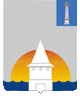 Администрация муниципального образования «Город Новоульяновск» Ульяновской областиАдминистрация муниципального образования «Город Новоульяновск» Ульяновской областиАдминистрация муниципального образования «Город Новоульяновск» Ульяновской областиАдминистрация муниципального образования «Город Новоульяновск» Ульяновской областиАдминистрация муниципального образования «Город Новоульяновск» Ульяновской областиП  О  С  Т  А  Н  О  В  Л  Е  Н  И  ЕП  О  С  Т  А  Н  О  В  Л  Е  Н  И  ЕП  О  С  Т  А  Н  О  В  Л  Е  Н  И  ЕП  О  С  Т  А  Н  О  В  Л  Е  Н  И  ЕП  О  С  Т  А  Н  О  В  Л  Е  Н  И  Е2023 г. №экз. №Об утверждении Положения  об  условиях и порядке предоставления мер поддержки членам семейучастников специальной военной операцииОб утверждении Положения  об  условиях и порядке предоставления мер поддержки членам семейучастников специальной военной операцииОб утверждении Положения  об  условиях и порядке предоставления мер поддержки членам семейучастников специальной военной операцииОб утверждении Положения  об  условиях и порядке предоставления мер поддержки членам семейучастников специальной военной операцииОб утверждении Положения  об  условиях и порядке предоставления мер поддержки членам семейучастников специальной военной операции